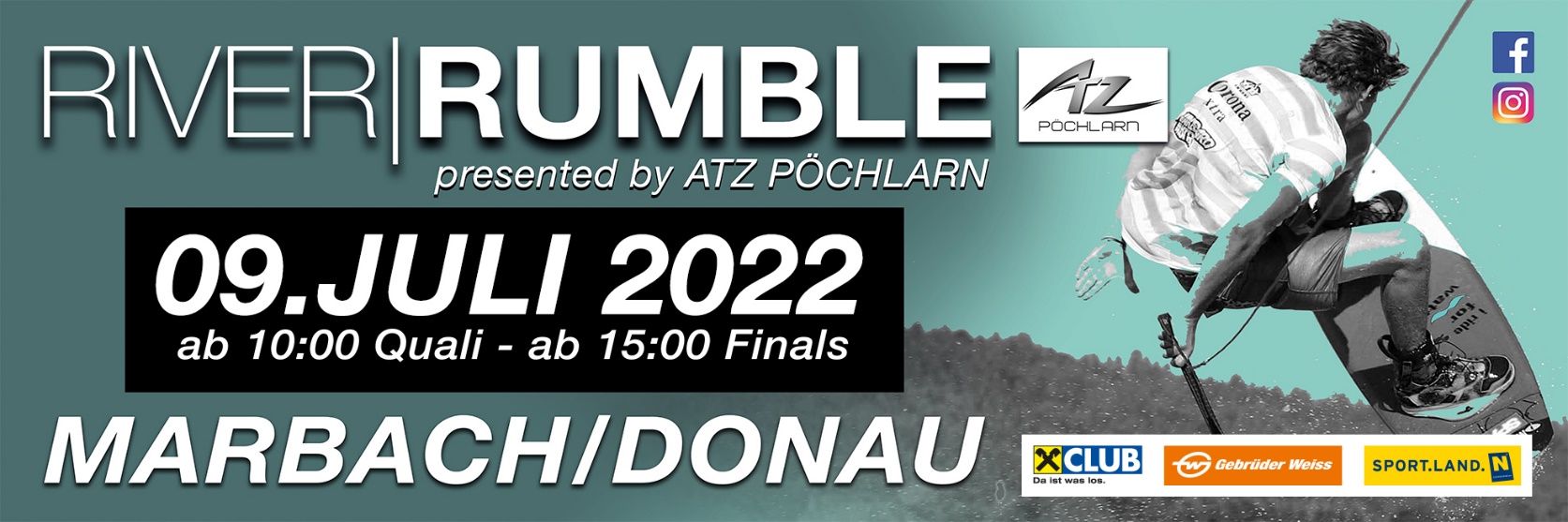 In order and with permission of the Austrian Waterski and Wakeboard Federation (ÖWWV), the Austrian Federal Sports Organization (BSO) and the International Waterski and Wakeboard Federation (IWWF), the Watersports club Marbach/D invites you to the 1st Boat Event of the Austrian Wakeboard Cup 2022.At the same time, the 1st tour stop will take place in Marbach/D as part of the "Danube Wakeboard Masters 2022" for Lower Austria.Place:	Donaustraße 35A, 3671 Marbach/D.Responsible club:	WSC Marbach/D, Section Waterski/Wakeboard	Internet: www.wakesharks.at	Contact: Helmut Nagl 0664/6170321Rules:	The competition will be held according to the international rules of the	Region EAME and the Additional Austrian Rules, in freeride mode	discharged. From time saving and fairness becomes for every class,	except Open, only one dumbbell with rope used.Categories:	Boys / Girls: 	Year of Birth 2008 or later 	Junior Men / Ladies: 	Year of Birth 2007 - 2006 - 2005 - 2004 	Amateur:	Rookie and Intermediate !! 1 Invert/Pass !!	Open Ladies  	For any, open class without restrictions	Open Men: 	For any, open class without restrictions	Masters: 	Year of Birth 1992 or older	(Minimum Number per Class 3 Starters)Qualification:	The event is free for all national and international athletes. All 	participants will also be in the Austrian Wakeboard Cup and Danube 	Wakeboard Masters overall standings 2022Judging:	Chief Judge Sabastian BaldiaOfficial Tow Boat:	Mastercraft X22Driver:	Chief driver Simon “Smove” KuntnerRegistration:	Registration takes place on site. Regular entry deadline is Friday,	July 8th, 2022 at 4 p.m.. Entry fee:	Boys/Girls, Junior Men, Junior Ladies	€ 40,00.—	Amateur, Open Men, Open Ladies, Masters	€ 45,00.—	Late registration	€ 50,00.—	The entry fee includes:Accreditation card1 Training ride Friday (5 min)Competition ride(s) Saturday3 beverage vouchersTraining:	On Friday each rider is available between 9 a.m. and 7 p.m 5 minute 	workout available. All other training minutes (à 2.00 EUR/min) can be 	arranged individually. All Registrations received after 6 p.m. can be	Cantilever training are no longer taken into account. Out of For 	organizational reasons, it is not possible on the Saturday before the race	training to be carried out more.Anti Doping: •	National and international regulations apply for anti-doping.Liability:	The organizer does not take over adhesion for persons -, special or financial damages 	opposite fighters, arbitrators, official ones, aids or third persons. All fighters participate 	in each relationship on own danger, even if they engage themselves outside of the 	match, e.g. in the master program. With the participation the runners do without any 	demands of requirements from all cases of damage, which result directly or indirectly 	from the meeting. All participants must be liability-insured accident - and/or. The 	requirements of the condition and the safety precautions of the match distances depend 	on the valid in each case regulations of the international water ski and wakeboard 	federation (IWWF) region Europe & Africa (E&A), the national water ski and wakeboard 	federation (OEWWV), the valid in each case regulation and delivering mode of the 	OEWWV and the valid in each case agreement (product requirement specifications) 	between the organizing committee (OK ONE) and the OEWWV, whereby the 	arrangements of the respective arbitrator are determining. Each participant commits 	itself to speak own objections the arbitrator. With his start the fighter gives to recognize 	that the given condition of the match distance and existing safety precautions are 	suitable as and are sufficiently recognized. An adhesion for a certain condition of the 	match distance or certain safety precautions, going beyond that, does not take over the 	organizer. All athletes get the adhesion explanation during the registration suburb to 	the signature submitted.Proteste:	Protests can be made within 30 minutes of the posting of the List of 	results against a protest fee of 50 EURO at the chief judge be introduced.Accomodation:	Private pensions, Campsite and hotels are available under:	More Infos:	Community Marbach/D	www.marbach-donau.at	Marbacher Freizeitzentrum	+43 664 558 18 15	Pension Loidhold	+43 7413 343	Gasthaus Haselberger	+43 7413 355	Hotel Wachauerhof	+43 7413 7035-0	Hotel „Zur schönen Wienerin	+43 7413 7077Timetable08.07.2022 	09:00 a.m. – 07:00 p.m.	Official training and registration	07:00 p.m.	Ridersmeeting09.07.2022	from 09:00 a.m.	Quali Boys/Girls	after	Quali Amateure	Quali Masters	Quali Junior Men	Quali Open Women	Quali Open Men	01:00 p.m.– 03:00 p.m.	Break	from 03:00 p.m.	Final Open Woman 	after	Final Junior Men	Final Open Men 	Final Boys/Girls	Final Amateur	Final Masters	Award ceremonyAnnotation:The organizer reserves the right to change the schedule and procedure.How to get thereComing from Linz:	Motorway exit A1 Pöchlarn (motorway km 90), left after the exit keep right after 	about 300 meters at the roundabout, after about 1 km left over the Danube bridge 	Pöchlarn, exit Donaubrücke left, about 7 km on the B 3 to Marbach/D, keep left in 	the town centerComing from Vienna:	Motorway exit A1 Pöchlarn (motorway km 90), after the exit keep right, after about 	200 meters turn right at the roundabout, after about 1 km left over the Danube 	bridge Pöchlarn, exit Donaubrücke left, approx. 7 km on the B 3 to Marbach/D, 	keep left in the town centre.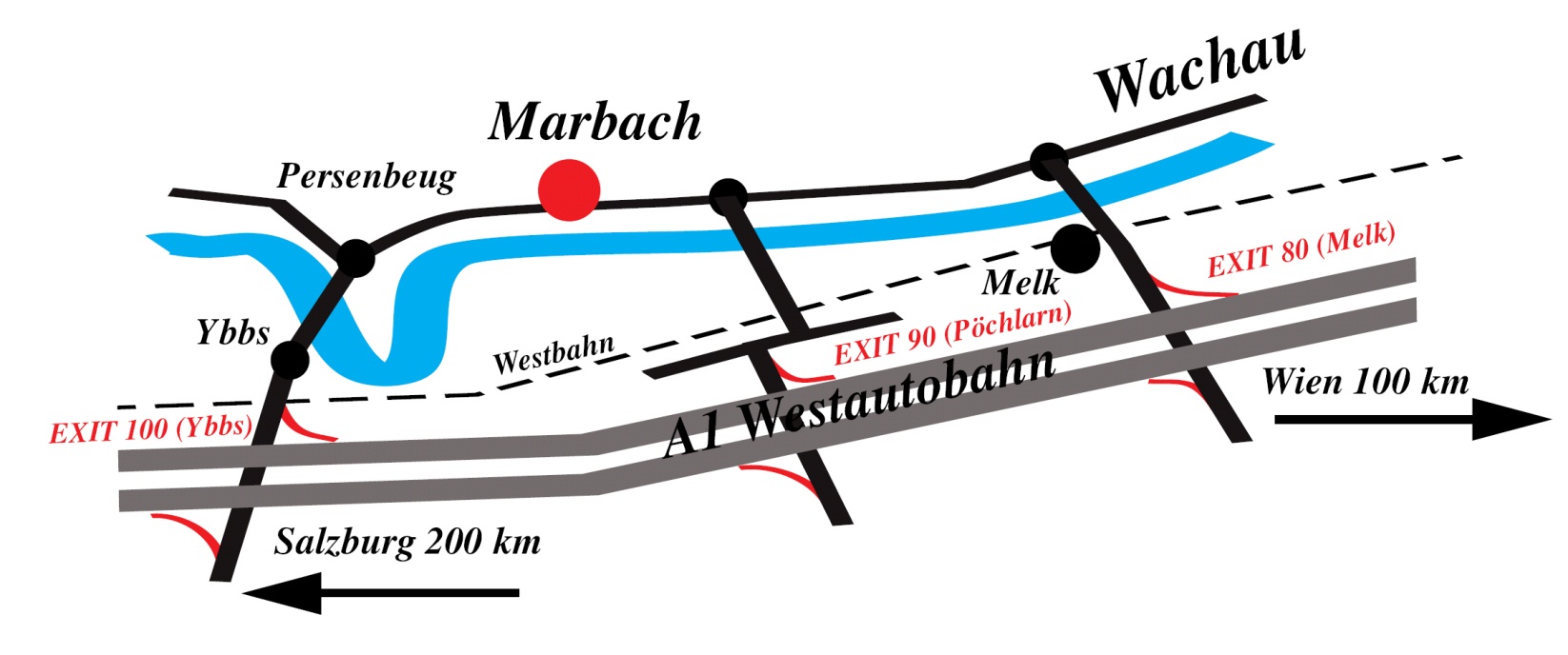 